Pregnancy Test as a Dream Symbol.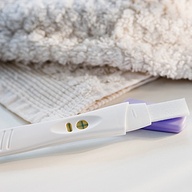 Pregnancy Test as a Dream Symbol.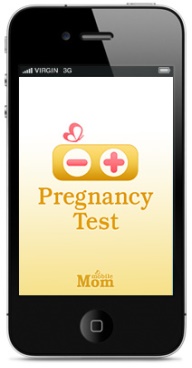 